JUNE 2011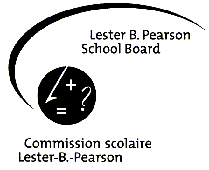 CHEMISTRYSecondary 5 551-504 Theory Examination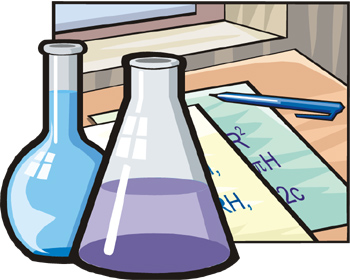 Administration and Marking GuideAdministration and Marking GuideTable of Contents1.	Presentation of the Examination 	 22.	Description of the Examination 	 22.1	General description 	 22.2	Time allotted 	 22.3	Chemistry competencies evaluated 	 22.4	Compulsory concepts 	 32.5	Other knowledge evaluated 	 32.6	Examination documents 	 42.7	Permitted materials 	 43.	Procedure for Administrating the Examination 	 43.1	Initial preparation 	 43.2	Carrying out the task 	 44.	Evaluation 	 54.1	Determination of final mark 	 54.2	Evaluation tools 	 54.3	Marking guide 	 54.4	Appropriate responses and marking scale 	 6-17AppendixFeedback Questionnaire1.	Presentation of the ExaminationThis document provides all the necessary information concerning the Chemistry Examination for Competency 2 for the end of Secondary Cycle 2, Year 3. This examination was developed by a group of teachers and coordinated by MaST and edited by GRICS.The examination provides teachers with information that can help them evaluate the extent to which students have developed essential knowledge and subject-specific Competency 2 in the Chemistry program.Examples of appropriate responses and marking scales are provided for each question to help teachers assess a student’s level of Knowledge aquisition and Competency development.2.	Description of the Examination2.1	General descriptionThis examination requires students to analyze chemical phenomena and applications. Students will have to solve different problems on their own by using their knowledge of gases, energy changes in reactions, reaction rates and chemical equilibrium, which are general concepts in the Chemistry program.This examination, which is worth 60 marks, includes 13 extended answer questions pertaining to four different themes.2.2	Time allotted	180 minutes (3 hours)2.3	Chemistry competencies evaluatedThe examination consists of questions related to evaluation criteria associated with Competency 2. The three criteria to be considered in this examination are as follows:	Appropriate use of concepts, laws and models of chemistry	Relevant explanations	Suitable justification of explanationsNote that the first criterion associated with Competency 2, Formulation of appropriate questions, will not be considered.2.4	Compulsory concepts2.5	Other knowledge evaluatedSignificant figures and uncertainty of measurementsA total of 2 marks have been allocated to the consistent use of significant figures throughout the examination. A marking scale to assess the use of significant figures has been provided at the end of the marking guide in this document.2.6	Examination documents	Question Booklet	Answer Booklet	Administration and Marking Guide2.7	Permitted materialsOnly the following materials are permitted during the examination:	Writing instruments	Rulers	Scientific calculator with or without graphic display3.	Procedure for Administering the Examination3.1	Initial preparationNo initial preparation is required. You may choose to review the evaluation criteria with the students prior to examination.3.2	Carrying out the tasks1.	Distribute the Question Booklets and Answer Booklets.2.	Review the evaluation criteria with the students and make sure they understand them.3.	Tell students they are to answer all questions individually in their Answer Booklet.4.	Collect all booklets at the end of the evaluation session.4.	Evaluation4.1	Determination of final markThe examination mark is out of 60 and can be converted to a score out of 100. The marks awarded for each question are not percentage values.4.2	Evaluation toolsThe questions that comprise this exam are scored using answer keys and marking scales, which are adapted to each question and related to three of the evaluation criteria associated with the competency. The sample answers correspond to the work expected of students if they are to earn the maximum number of marks. Parenthetical information indicated within each sample answer is not regarded as an essential part of the expected answer, but rather as a clarification or as additional information.4.3	Marking guideGUIDELINES FOR CORRECTING QUESTIONSThe marking scale for correcting the answers to the questions of the examination is presented below, along with explanations of the terms used in the scale.It is IMPORTANT that the teacher read this information carefully before correcting the examination.Questions usually consist of two parts: the procedure used to solve the problem and the answer. Thus, a question should be corrected in two steps.Step 1Analyze the work to understand the procedure used by the student, and then decide if the procedure is appropriate or not.A procedure is appropriate if the steps presented could lead to the correct answer.A procedure is partially appropriate if the steps presented do not lead to the correct answer, but include at least one step that is relevant and correct.A procedure is inappropriate if none of the steps presented is relevant or if the student has not shown any work.Step 2If the procedure is deemed appropriate, then evaluate the answer. If the answer is incorrect, identify the type of error made.The error is considered minor if it is an error in calculation or transcription, if the unit of measurement is incorrect or missing, or if the student has rounded off a number incorrectly.The error is considered major if a law, rule, or formula has been applied incorrectly.No marks are allotted for a correct answer when the procedure used is inappropriate.4.4	Appropriate responses and marking scalePart A: Chemistry of Aquarium GasesQuestion 1Example of appropriate responses-	The oxygen and ammonia gas molecules travel in a straight-line motion.-	The gas volumes of oxygen and ammonia are negligible.-	Collisions between oxygen and ammonia gas molecules are perfectly elastic (that is, no energy is gained or lost during the collision), and there are no attractive or repulsive forces between the oxygen and ammonia gas molecules.-	The average kinetic energy of the oxygen and ammonia gas particles depends only on the temperature of the system.Note: Accept any other appropriate answer.Question 2Example of an appropriate responseAnswer:  The gases in increasing order of rates of diffusion are:  O2, N2, H2O, NH3Justification:  The lower the molar mass, the higher the rate of diffusionQuestion 3Example of appropriate responsesa)	Partial pressure of ammoniaAnswer:  The partial pressure of ammonia gas is 1.3 kPa.b)	Moles of dissolved gasesStep 1: Moles of dissolved oxygenStep 2: Moles of dissolved NH3Answer:  There are 4.42 x 10-3 moles of O2 gas and 1.6 x 10-4 moles of NH3 gas. Question 4Example of an appropriate procedureStep 1: Moles of NH3Step 2: Moles of O2Step 3: Volume of O2 (May also be solved using PV=nRT.)Answer:  The volume of oxygen gas required is 1.01 x 10-1 L .Part B: Natural Gas and EnergyQuestion 5Example of an appropriate procedureStep 1: Find n of butaneStep 2: Set up ratio between energy and n of butaneStep 3Answer:  The final temperature of the water is 83 °C.Question 6Example of an appropriate responseAnswer: The molar heat of combustion of methane is −803 kJ/mol.Question 7Example of appropriate responsesa)b)	∆H = +1560 kJEa = +1662 kJPart C: Reaction Rates and the Human BodyQuestion 8Example of appropriate responsesAnswer:	The 75 kg man uses 0.018 moles of glucose in 10 minutes.The 100 kg man uses 0.022 moles of glucose in 10 minutes.Note:	There are two different thoughts on the ambiguous zero (significant figures). Please correct your students work based on your teachings.b)	Rate law expression is Rate = k[C6H12O6] [O2]6.c)	There are no differences in the rate law expression because both are derived from the cellular respiration equation.Question 9Example of an appropriate response-	Use powdered marble chips (calcium carbonate).Increasing the surface area increases the probability of effective collisions.-	Increase the concentration of HCl.Increasing the concentration of HCl increases the probability of effective collisions.-	Heat HCl solution.Increasing the temperature of the reactants increases the kinetic energy of the reactants and therefore increases the probability of effective collisions and the probability that the collisions will have sufficient energy for a transformation to take place.-	Add a catalyst.The catalyst reduces the activation energy barrier for the reaction and therefore increases the probability of effective collisions.Part D: Chemical Equilibrium in the BloodQuestion 10Example of appropriate responsesa)	At high altitudes, there is less oxygen in the air. The stress of a reduced oxygen concentration results in a shift in equilibrium to the reactant side, which lowers the concentration of oxyhemoglobin, HbO2.b)	Put the athlete in an environment with an increased concentration of oxygen, which will alleviate the stress, and re-establish a new equilibrium.Question 11a)	Example of an appropriate responseH2CO3(aq)		H+(aq) + Answer:	The athlete is suffering from alkalosis.Note:	As this is the second part of a two part equilibrium reaction, the bicarbonate ion concentration at equilibirum is not equal to the hydrogen ion concentration at equilibrium.b)	Example of an appropriate responseDecrease the bicarbonate ion () concentration in the blood. Decreasing the blood's concentration of  shifts the equilibrium reaction toward the right to compensate for the loss in . When the equilibrium shifts to the right, more H+ ions are generated together with  ions. As a result, the pH decreases.Question 12Example of an appropriate procedureCalculation of fluoride ion concentration in the waterAnswer:  The fluoride ion concentration is 4.2  10-4 mol/L.Question 13Example of appropriate responsesThe volume and uncertainty of measurement of gas in the syringe A is 15 mL ± 5 mL.The volume and uncertainty of measurement of gas in the syringe B is 15.0 mL ± 0.5 mL.Marking Guide for Significant Figures (for consistent use during the entire exam)Use this marking scale to assess the use of significant figures throughout the first 12 questions of the examination. Do not take into account work from question 13 for this mark.Feedback QuestionnaireChemistry Examination – Secondary Cycle 2 Year 3Theory Examination – June 2011Please comment on the following:1.	Time allotted for theory examination:2.	Students’ level of interest:3.	Level of difficulty:4.	Administration and Marking Guide (quality and clarity):5.	Other comments:6.	Please list any errors or omissions:Please return questionnaire to your school board Science and Technology consultant.Thank You.Design TeamSue Christiano,	English Montreal S. B.Gary Mallalieu,	Lester B. Pearson S. B.Heather McPherson,	Sir Wilfrid Laurier S. B.Jessica Poliforni,	English Montreal S. B.CoordinationKatherine Davey,	Educational Consultant,
Lester B. Pearson S. B.Imma Ienaro,	Educational Consultant,
English Montreal S. B.EditingBarbara Choquette, BIM, Société GRICSLayout and ComputerizationDiane Nadeau, BIM, Société GRICSGeneral ConceptCompulsory ConceptGasesPhysical properties of gasesKinetic theory of gasesGeneral Gas lawIdeal Gas lawDalton’s LawAvogadro’s HypothesisMolar Volume of a GasEnergy Changes in ReactionsEnergy DiagramActivation EnergyEnthalpy ChangeMolar Heat of reactionReaction rateFactors that influence reaction rateRate LawChemical EquilibriumFactors that influence the state of equilibriumLe Chatelier’s PrincipleEquilibrium ConstantAcidity and Alkalinity constantsSolubility-product constantRelationship between pH and the molar concentration of hydronium and hydroxide ionsMarking Scale4 marks	All four points are stated and are correct.3 marks	Only three points are stated and are correct.2 marks	Only two points are stated and are correct.1 mark	Only one point is stated and is correct.0 marks	No correct points or no answer given.Marking Scale3 marks	Justification and order is correct.2 marks	Justification is correct but minor error in calculation of a molar mass.1 mark	Correct order and no justification.0 marks	Incorrect justification or no answer given.Marking Scale2 marks	Appropriate procedure and correct answer.1 mark	Appropriate procedure, but incorrect answer because of minor mistakes such as a calculation or transcription error, or an incorrect or missing unit of measure.0 marks	Inappropriate procedure or did not show the procedure, regardless of the answer.Marking Scale4 marks	Appropriate procedure and correct answer.3 marks	Appropriate procedure, but incorrect answer because of minor mistakes such as a calculation or transcription error, or an incorrect or missing unit of measure.2 marks	Appropriate procedure but incorrect answer because of major mistakes.1 mark	Partially appropriate procedure, regardless of the answer.0 marks	Inappropriate procedure or did not show the procedure, regardless of the answer.Marking Scale4 marks	Appropriate procedure and correct answer.3 marks	Appropriate procedure, but incorrect answer because of minor mistakes such as a calculation or transcription error, or an incorrect or missing unit of measure.2 marks	Appropriate procedure but incorrect answer because of major mistakes.1 mark	Partially appropriate procedure, regardless of the answer.0 marks	Inappropriate procedure or did not show the procedure, regardless of the answer.Marking Scale4 marks	Appropriate procedure and correct answer.3 marks	Appropriate procedure, but incorrect answer because of minor mistakes such as a calculation or transcription error, or an incorrect or missing unit of measure.2 marks	Appropriate procedure but incorrect answer because of major mistakes (ex. Student solved for ∆T and did not solve for Tf or students did not convert L to g and kJ to J)1 mark	Partially appropriate procedure, regardless of the answer.0 marks	Inappropriate procedure or did not show the procedure, regardless of the answer.Reverse Eq. #1:CH4 (g)   C (s) + 2H2 (g)∆H = +74.6 kJUse Eq. #2:C (s) + O2 (g)   CO2 (g)∆H = 393.5 kJDouble Eq. # 3:2H2 (g) + O2(g)   2H2O (g)∆H = 484 kJSum:CH4 (g) + 2 O2 (g)   CO2(g) + 2H2O (g)∆H = 803 kJMarking Scale4 marks	Appropriate procedure and correct answer.3 marks	Appropriate procedure, but incorrect answer because of minor mistakes such as a calculation or transcription error, or an incorrect or missing unit of measure.2 marks	Appropriate procedure but incorrect answer because of major mistakes (ex. incorrect sign on the ∆H value(s).1 mark	Partially appropriate procedure regardless of the answer.0 marks	Inappropriate procedure or did not show the procedure, regardless of the answer.Marking Scale4 marks	Appropriate and correct diagram, includes title, correctly labelled plateaus, axes and Ea, ∆H values.3 marks	Partially appropriate diagram, omitted one out of the five components of the diagram.2 marks	Partially appropriate diagram, but made major omissions such as forgetting two of the five components of the diagram.1 mark	Partially appropriate diagram, provided only one or two components.0 marks	Inappropriate diagram or did not draw a diagram.Marking Scale2 marks	Two correct answers.1 mark	One correct answer.0 marks	No correct answers or no answer given.a)	75 kg man:100 kg man:Marking Scale4 marks	Appropriate procedure and correct answer.3 marks	Appropriate procedure but incorrect answer because of minor mistakes such as a calculation or transcription error, or an incorrect or missing unit of measure.2 marks	Appropriate procedure but incorrect answer because of major mistakes.1 mark	Partially appropriate procedure and incorrect answer.0 marks	Inappropriate procedure and incorrect answer.Marking Scale2 marks	Correctly states the rate law expression.1 mark	Does not apply.0 marks	Incorrectly states rate law expression.Marking Scale2 marks	Correct answer and justification.1 mark	Correct answer without any justification.0 marks	Incorrectly compares rate law expressions.Marking Scale3 marks	Three correct methods with appropriate use of collision theory are provided.2 marks	Two correct methods with appropriate use of collision theory are provided.1 mark	One correct method with appropriate use of collision theory is provided OR three correct methods, but did not use collision theory.0 marks	Answers are incorrect.Marking Scale1 mark	Correct answer.0 marks	Incorrect answer or no answer given.Marking Scale1 mark	Correct answer.0 marks	Incorrect answer or no answer given.Marking Scale4 marks	Appropriate procedure and correct answer.3 marks	Appropriate procedure but incorrect answer because of minor mistakes such as a calculation or transcription error, or an incorrect or missing unit of measure.2 marks	Appropriate procedure but incorrect answer because of major mistakes.1 mark	Partially appropriate procedure and incorrect answer.0 marks	Inappropriate procedure and incorrect answer.Marking Scale2 marks	Correct answer.1 mark	Partially correct answer (ex. does not explain how removal of bicarbonate ion affects blood).0 marks	Incorrect answer or no answer given.Marking Scale4 marks	Appropriate procedure with correct answer.3 marks	Appropriate procedure but incorrect answer because of minor mistakes such as a calculation or transcription error, or an incorrect or missing unit of measure.2 marks	Appropriate procedure and incorrect answer because of major mistakes.1 mark	Partially appropriate procedure but incorrect answer.0 marks	Inappropriate procedure and incorrect answer.Marking Scale4 marks	Volume of both gases correct with correct significant figures and correct uncertainty.3 marks	One error involving significant figures or uncertainty.2 marks	Two errors involving significant figures or uncertainty.1 mark	Three errors involving significant figures or uncertainty.0 marks	Incorrect answer or no answer given.Marking Scale2 marks	Appropriate and consistent use of significant figures.1 mark	Partially appropriate use of significant figures and/or inconsistent use of significant figures.0 marks	Inappropriate use of significant figures or does not take into account significant figures.